/////////////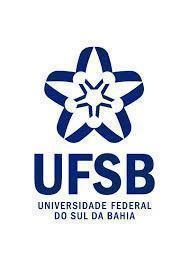 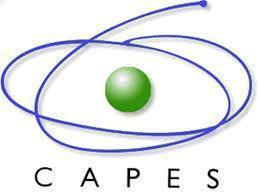 		UNIVERSIDADE FEDERAL DO SUL DA BAHIA PRÓ-REITORIA DE GESTÃO ACADÊMICAPROGRAMA DE RESIDÊNCIA PEDAGÓGICAA COMISSÃO DE SELEÇÃO, considerando o Edital 39/2023, DIVULGA:RESULTADO PRELIMINAR DO PROCESSO DE SELEÇÃO DE PRECEPTOR/A PARA O PROGRAMA DE RESIDÊNCIA PEDAGÓGICA 
DA UFSBO/A candidato/a poderá contestar por meio de recurso devidamente fundamentado, em requerimento dirigido à Comissão de Seleção, o resultado preliminar do Processo de Seleção.Os recursos deverão ser enviados para o endereço eletrônico: residenciapedagogica@ufsb.edu.br , pelo próprio interessado, até 17/11/2023, às 12h, após a divulgação deste documento no site da UFSB, com o assunto – RECURSO 39/2023, a indicação do campus em que o/a discente estuda e o nome do/a pretendente à bolsa (exemplo: RECURSO_CSC_Maria Silva Oliveira).Recurso inconsistente e/ou extemporâneo será indeferido preliminarmente.Não serão aceitos documentos complementares na fase de recurso.Campus Sosígenes CostaNúcleo interdisciplinar de Ciências/MatemáticaPorto Seguro, 16 de novembro de 2023.NomeSituaçãoSidcley de Oliveira SantosBolsistaDiego Ramon Souza PereiraSuplente